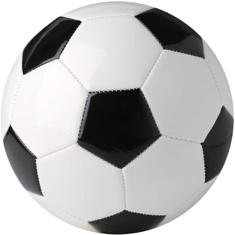    Soccer Tryouts – Coach Chris CastroTryouts December 18th ,19th, 20th ,21st 3:00 PM- 5:15 PMAll athletic paperwork must be submitted online via the Athletic Clearing House. This can be located on our school website under athletics or at https://athleticclearance.com/Athletes should report to the girl’s locker room and tryouts will take place on SSM practice fields behind the school.. Games January 30: SSMS @ Gulf February 1:  SSMS Vs Crews Lake February 6:  SSMS Vs Starkey  February 8:  SSMS @ River Ridge   February 15: SSMS Vs Bayonet Point   February 20: SSMS @ Chasco February 22: SSMS Vs Hudson February 27: SSMS @ Paul R Smith    Games Start at 6:00 PM 